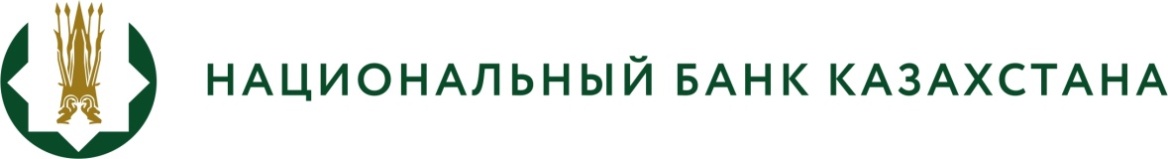 БАСПАСӨЗ РЕЛИЗІ 2020 жылғы 11 қыркүйек	Нұр-Сұлтан қ. «Төлем ұйымы жарғылық капиталының ең төменгі мөлшерін белгілеу туралы» Қазақстан Республикасының Ұлттық Банкі басқармасының қаулысының жобасын әзірлеу туралыҰлттық Банк «Төлем ұйымы жарғылық капиталының ең төменгі мөлшерін белгілеу туралы» Қазақстан Республикасының Ұлттық Банкі басқармасының қаулысының жобасын (бұдан әрі – Қаулының жобасы) әзіврледі.Қаулы жобасы «Қазақстан Республикасының кейбір заңнамалық актілеріне шетел валютасындағы ипотекалық қарыздар, көрсетілетін төлем қызметтері нарығының субъектілерін реттеуді жетілдіру, жалпыға бірдей декларациялау және экономикалық өсуді қалпына келтіру мәселелері бойынша өзгерістер мен толықтырулар енгізу туралы» 2020 жылғы 3 шілдедегі Қазақстан Республикасының Заңын іске асыру мақсатында әзірленді және төлем ұйымдарының жарғылық капиталының ең аз мөлшеріне қойылатын талаптарды белгілеуді көздейді.Қаулының жобасын толық мәтінімен https://legalacts.egov.kz/npa/view?id=4876338 ашық нормативтік құқықтық актілердің интернет-порталында танысуға болады.Толығырақ ақпаратты мына телефон бойынша алуға болады:+7 (727) 270 45 85e-mail: press@nationalbank.kz, www.nationalbank.kz